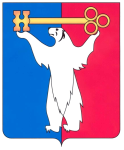 РОССИЙСКАЯ ФЕДЕРАЦИЯКРАСНОЯРСКИЙ КРАЙНОРИЛЬСКИЙ ГОРОДСКОЙ СОВЕТ ДЕПУТАТОВР Е Ш Е Н И ЕО внесении изменений в решение Городского Совета от 07.04.2009 № 18-433 «Об утверждении Порядка приватизации недвижимого имущества муниципальной собственности муниципального образования город Норильск, арендуемого субъектами малого и среднего предпринимательства»В соответствии с Федеральным законом от 22.07.2008 № 159-ФЗ «Об особенностях отчуждения недвижимого имущества, находящегося в государственной собственности субъектов Российской Федерации или в муниципальной собственности и арендуемого субъектами малого и среднего предпринимательства, и о внесении изменений в отдельные законодательные акты Российской Федерации», статьей 28 Устава муниципального образования город Норильск, Городской СоветРЕШИЛ:1. Внести в Порядок приватизации недвижимого имущества муниципальной собственности муниципального образования город Норильск, арендуемого субъектами малого и среднего предпринимательства, утвержденный решением Городского Совета от 07.04.2009 № 18-433             (далее – Порядок), следующие изменения:1.1. Пункты 2.1.1 – 2.1.3 Порядка изложить в следующей редакции:«2.1.1. Объект по состоянию на 01.07.2013 находится в его временном владении и (или) пользовании непрерывно в течение двух и более лет в соответствии с договором аренды или договорами аренды Объекта, за исключением случая, предусмотренного пунктом 3.12 настоящего Порядка;2.1.2. Отсутствует задолженность по арендной плате за Объект, неустойкам (штрафам, пеням) на день заключения договора купли-продажи Объекта в соответствии с частью 4 статьи 4 Федерального закона № 159-ФЗ, а в случае, предусмотренном частью 2 или частью 2.1 статьи 9 Федерального закона № 159-ФЗ, - на день подачи субъектом малого или среднего предпринимательства заявления о реализации преимущественного права на приобретение Объекта;2.1.3. Объект не включен в утверждаемый в соответствии с частью 4 статьи 18 Федерального закона № 209-ФЗ перечень муниципального имущества, предназначенного для передачи во владение и (или) в пользование субъектам малого и среднего предпринимательства, за исключением случая, предусмотренного пунктом 3.12 настоящего Порядка.».1.2. Пункт 2.1.4 Порядка исключить.1.3. В пункте 3.5 Порядка слово «заместителя» заменить словом «заместителем».1.4. Пункты 3.6.3 – 3.6.5 Порядка изложить в следующей редакции:«3.6.3. К заявлениям, указанным в пунктах 3.6.1 и 3.6.2 настоящего Порядка, прилагаются следующие документы:а) письмо территориального органа Федеральной службы государственной статистики с информацией из Единого государственного регистра предприятий и организаций о хозяйствующем субъекте;б) сведения о среднесписочной численности работников за предшествующий календарный год, по форме, утвержденной Приказом ФНС России от 29.03.2007 № ММ-3-25/174@, с приложением документов, подтверждающих принятие Инспекцией ФНС России по месту регистрации юридического лица или индивидуального предпринимателя данных сведений;в) сведения о выручке от реализации товаров (работ, услуг) без учета НДС (по данным налогового учета) или остаточная стоимость основных средств и нематериальных активов (по данным бухгалтерского учета) за предшествующий календарный год с приложением документов, подтверждающих принятие  Инспекцией ФНС России по месту регистрации юридических лиц или индивидуальных предпринимателей данных сведений;г) паспорт (для физических лиц и уполномоченных представителей юридических лиц);д) доверенность (для уполномоченных представителей физических и юридических лиц);е) учредительные документы юридического лица, приказ о назначении руководителя на должность, иные документы, подтверждающие полномочия руководителя юридического лица (для юридических лиц);ж) выписка из Единого государственного реестра юридических лиц, в случае, если Арендатором является юридическое лицо;з) выписка из Единого государственного реестра индивидуальных предпринимателей, в случае, если Арендатором является индивидуальный предприниматель.Документы, указанные в настоящем пункте, предоставляются в Управление имущества:- в оригиналах (документы, указанные в подпунктах «а» - «е» настоящего пункта) и копии (документы, указанные в подпунктах «ж», «з» настоящего пункта, предоставляются по желанию Арендатора) - при личном обращении Арендатора в Управление имущества;- в копиях, заверенных в установленном действующим законодательством порядке (документы, указанные в подпунктах «а» - «е» настоящего пункта) и копии (документы, указанные в подпунктах «ж», «з» настоящего пункта, предоставляются по желанию Арендатора) - при направлении Арендатором пакета документов посредством почтового отправления.3.6.4. Управление имущества в течение пяти дней со дня поступления документов, указанных в пунктах 3.6.1, 3.6.2, 3.6.3 настоящего Порядка, запрашивает в федеральном органе исполнительной власти, осуществляющем государственную регистрацию юридических лиц и индивидуальных предпринимателей, документы, указанные в подпунктах «ж», «з» пункта 3.6.3 настоящего Порядка, в соответствии с нормативными правовыми актами Российской Федерации, субъектов Российской Федерации, муниципальными правовыми актами, если Арендатор не предоставил указанные документы самостоятельно.3.6.5. Основанием для отказа в приеме документов Арендатора является непредставление документов, предусмотренных пунктами 3.6.1, 3.6.2, 3.6.3 настоящего Порядка, за исключением документов, указанных в подпунктах «ж», «з» пункта 3.6.3 настоящего Порядка. В случае наличия основания для отказа в приеме документов, предусмотренного настоящим пунктом, Управление имущества возвращает Арендатору документы в тот же день (с отметкой об отказе в приеме) путем вручения их Арендатору или его уполномоченному представителю под расписку либо путем отправления указанных документов по почте (заказным письмом). Отметка об отказе в принятии документов с указанием его причины делается лицом, осуществляющим прием документов на расписке.».1.5. Раздел 3 Порядка дополнить пунктом 3.9.1 следующего содержания:«3.9.1. Течение срока, указанного в пункте 3.9 настоящего Порядка, приостанавливается в случае оспаривания Арендатором достоверности величины рыночной стоимости Объекта, используемой для определения цены выкупаемого Объекта, до дня вступления в законную силу решения суда.».1.6. Пункты 3.12 – 3.15 Порядка изложить в следующей редакции:«3.12. Арендатор по своей инициативе вправе направить в Управление имущества заявление о соответствии его условиям отнесения к категории субъектов малого и среднего предпринимательства, установленным статьей 4 Федерального закона № 209-ФЗ, заявление о реализации своего преимущественного права на приобретение в собственность Объекта и документы, предусмотренные пунктом 3.6 настоящего Порядка, в отношении имущества, включенного в утвержденный в соответствии с частью 4 статьи 18 Федерального закона № 209-ФЗ перечень муниципального имущества, предназначенного для передачи во владение и (или) в пользование субъектам малого и среднего предпринимательства, при условии, что:1) Объект по состоянию на 01.09.2012 находится в его временном владении и (или) временном пользовании непрерывно в течение пяти и более лет в соответствии с договором или договорами аренды такого имущества;2) Объект включен в утвержденный в соответствии с частью 4 статьи 18 Федерального закона № 209-ФЗ перечень муниципального имущества, предназначенного для передачи во владение и (или) в пользование субъектам малого и среднего предпринимательства, в течение пяти и более лет до дня подачи этого заявления.3.13. В случае получения от Арендатора заявлений, указанных в пунктах 3.11 и 3.12 настоящего Порядка, и документов, поданных Арендатором по собственной инициативе, предусмотренных пунктом 3.6 настоящего Порядка, Управление имущества в недельный срок направляет их на рассмотрение в Комиссию.3.14. Комиссия рассматривает заявление и документы, указанные в пункте 3.13 настоящего Порядка, в пятнадцатидневный срок со дня их поступления в Комиссию.3.15. В случае если Арендатор соответствует установленным статьей 4 Федерального закона № 209-ФЗ и разделом 2 настоящего Порядка требованиям и (или) приватизация Объекта в порядке реализации преимущественного права допускается в соответствии с вышеуказанным Федеральным законом или другими федеральными законами, Комиссия принимает решение о наличии у Арендатора права на приватизацию Объекта.Решение о наличии у Арендатора права на приватизацию Объекта направляется Комиссией в Управление имущества на следующий рабочий день после заседания Комиссии. Указанное решение Комиссии утверждается распоряжением начальника Управления имущества.».1.7. Раздел 3 Порядка дополнить пунктами 3.16 – 3.19 следующего содержания:«3.16. При получении  решения Комиссии о наличии у Арендатора права на приватизацию Объекта Управление имущества:3.16.1. Обеспечивает заключение договора на проведение оценки рыночной стоимости Объекта в порядке, установленном Федеральным законом № 135-ФЗ. Указанный договор заключается Управлением имущества в двухмесячный срок с даты получения заявлений, указанных в пунктах 3.11 и 3.12 настоящего Порядка, и документов, предусмотренных пунктом 3.6 настоящего Порядка;3.16.2. В двухнедельный срок с даты принятия отчета об оценке Объекта осуществляет подготовку проекта постановления Администрации города Норильска об условиях приватизации муниципального имущества, арендуемого субъектом малого и среднего предпринимательства, обратившимся в Управление имущества по своей инициативе в соответствии с пунктами 3.11 и 3.12 настоящего Порядка;3.16.3. В десятидневный срок с даты издания постановления, указанного в подпункте 3.16.2 настоящего Порядка, направляет Арендатору проект договора купли-продажи Объекта.3.17. В случае если Арендатор не соответствует установленным статьей 4 Федерального закона № 209-ФЗ и разделом 2 настоящего Порядка требованиям и (или) приватизация Объекта в порядке реализации преимущественного права не допускается в соответствии с вышеуказанным Федеральным законом или другими федеральными законами, Комиссия принимает решение об отсутствии у Арендатора права на приватизацию Объекта. Решение об отсутствии у Арендатора права на приватизацию Объекта направляется Комиссией в Управление имущества на следующий рабочий день после заседания Комиссии.3.18. При получении решения Комиссии об отсутствии у Арендатора права на приватизацию Объекта Управление имущества издает распоряжение начальника Управления имущества об отказе в приватизации Объекта с указанием причины отказа в приобретении Объекта и вместе с документами, предусмотренными пунктами 3.6, 3.11 и 3.12 настоящего Порядка, направляет его копию в адрес Арендатора простым почтовым отправлением по адресу, указанному Арендатором в заявлении, или выдается Арендатору или его уполномоченному представителю под роспись лично в руки в тридцатидневный срок с даты получения Управлением имущества документов, предусмотренных пунктами 3.6, 3.11 и 3.12 настоящего Порядка.3.19. Субъекты малого и среднего предпринимательства имеют право обжаловать в порядке, установленном законодательством Российской Федерации:1) отказ Управления имущества в реализации преимущественного права на приобретение арендуемого имущества, а также бездействие Управления имущества в части принятия решения об отчуждении арендуемого имущества и (или) совершения юридически значимых действий, необходимых для реализации преимущественного права на приобретение арендуемого имущества;2) достоверность величины рыночной стоимости объекта оценки, используемой для определения цены выкупаемого имущества.».1.8. В пунктах 4.3 и 4.4 Порядка слова «Единый реестр собственности муниципального образования город Норильск» в соответствующих падежах заменить словами «Реестр собственности муниципального образования город Норильск» в соответствующих падежах.1.9. Пункт 7.1.2 Порядка изложить в следующей редакции:«7.1.2. по истечении тридцати дней со дня получения субъектом малого или среднего предпринимательства предложения, копии постановления о приватизации и проекта договора купли-продажи Объекта в случае, если этот договор не подписан субъектом малого или среднего предпринимательства в указанный срок, за исключением случаев приостановления течения указанного срока в соответствии с пунктом 3.9.1 настоящего Порядка;».2. Установить, что действие Порядка не распространяется на муниципальное недвижимое имущество, если по состоянию на 1 июля 2013 года опубликовано объявление о продаже такого имущества на торгах или заключен договор, предусматривающий отчуждение такого имущества унитарным предприятием.3. Контроль исполнения решения возложить на председателя комиссии Городского Совета по бюджету и собственности Цюпко В.В.4. Решение вступает в силу через десять дней со дня опубликования в газете «Заполярная правда» и распространяет свое действие на правоотношения, возникшие с 01.07.2013.« 24 » сентября 2013 год№ 12/4-230Глава города НорильскаО.Г. Курилов